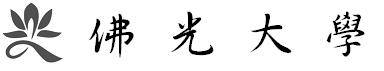 管理學院  應用經濟學系109學年度第6次系課程會議紀錄時     間：110年5月13日（週四）地     點： B221會議室主     席：周國偉主任出席人員：戴孟宜老師、林啟智老師、陳麗雪老師、李杰憲老師、          陳疆平老師、曲靜芳老師、賴宗福老師、李喬銘老師在校生代表：陳芷翎委員(學士班)、施文傑委員(碩士班)產業界代表：蕭沂鎮委員畢業生代表：陳俐潔委員請     假： 記     錄：高靖雯列     席：主席致詞(略)報告事項(略)上次會議決議事項執行狀況討論事項：【提案一】案由：本系110學年度開排課程檢視，提請討論。說明：詳如附件。決議：有任何問題可向系辦提出。臨時動議散會提案會議決議執行/列管情況109-5系課程會議案由：本系110學年度學士班課程修訂案，提請討論。決議：刪除110年度學士班課程中「國際商務學程」之「財經英文閱讀與聽力」及「財經英文寫作與會話」二門課程。提送至院辦/解除列管。